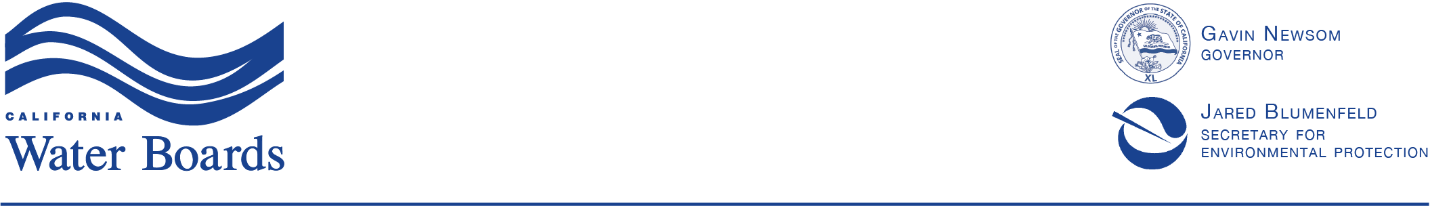 Lahontan Regional Water Quality Control Board	Fecha de distribución: 2 de octubre del 2020TERCERO REVISADO AVISO DE REUNIÓN ESPECIAL DE LA JUNTA (BOARD) 
(ESTA SESIÓN ES SOLO A PUERTAS CERRADAS)Junta Regional de Control de Calidad del Agua de Lahontan (Lahontan Water Board) llevarán acabo reuniones a puerta cerrada en las siguientes fechas:Martes, 1 de septiembre de 2020, a la 1:00 p.m.Martes, 15 de septiembre de 2020, a la 1:00 p.m.Martes, 29 de septiembre de 2020, a la 1:00 p.m.Martes, 6 de octubre de 2020, a la 1:00 p.mSolo reunión de video y teleconferencia (sin ubicación de reunión física):  Como resultado de la emergencia COVID-19 y las Órdenes Ejecutivas del Gobernador 
N-29-20 y N-33-20 para proteger la salud pública limitando las reuniones públicas y requiriendo distanciamiento social, esta reunión se llevará acabo  
únicamente a través de medios remotos.Información General de la Reunión:Las reuniones observadas anteriormente se llevarán acabo como sesiones a puertas cerradas para el examen de los candidatos para el puesto de Funcionario Ejecutivo de la Junta.  La reunión no será convocada antes de la hora especificada. No habrá oportunidad para que el público se dirija a la Junta (Board).AGENDA1.  Pasar Lista y Declaración de un QuórumSesión a Puertas CerradasDiscusión de Asuntos de Personal – Consideración del nombramiento, empleo, evaluación de rendimiento de un empleado público. (Autoridad: Sección 11126 del Código de Gobierno, subdivisión (a).)3.  AplazamientoMIEMBROS DE LA JUNTA DE AGUA DE LAHONTANLa Sección 13201 del Código de Agua de California dispone que el gobernador nombre siete miembros a la Junta de Agua Regional (Regional Water Quality Control Board). Cada miembro debe vivir o tener un lugar principal de negocio en la región. Los nombramientos requieren la aprobación del Senado Estatal.PERSONAL DE CONTACTO DE LA LAHONTAN WATER BOARD Mike Plaziak, Funcionario Ejecutivo ProvisionalElizabeth Beryt, Abogada para la JuntaKatrina Fleshman, Asistente EjecutivaPara ponerse en contacto con el Funcionario Ejecutivo Provisional, favor de contactar a su Asistente Ejecutiva, Katrina Fleshman, por correo electrónico a Katrina.Fleshman@waterboards.ca.gov o llame al (530) 542-5414. NombreDeVencimiento del TérminoPeter C. Pumphrey, PresidenteBishop9/30/23 Don Jardine, Vice-Presidente Markleeville9/30/23 Kimberly CoxHelendale9/30/22Keith DyasRosamond9/30/20Amy Horne, PhD.Truckee9/30/22Eric SandelTruckee9/30/21Vacante